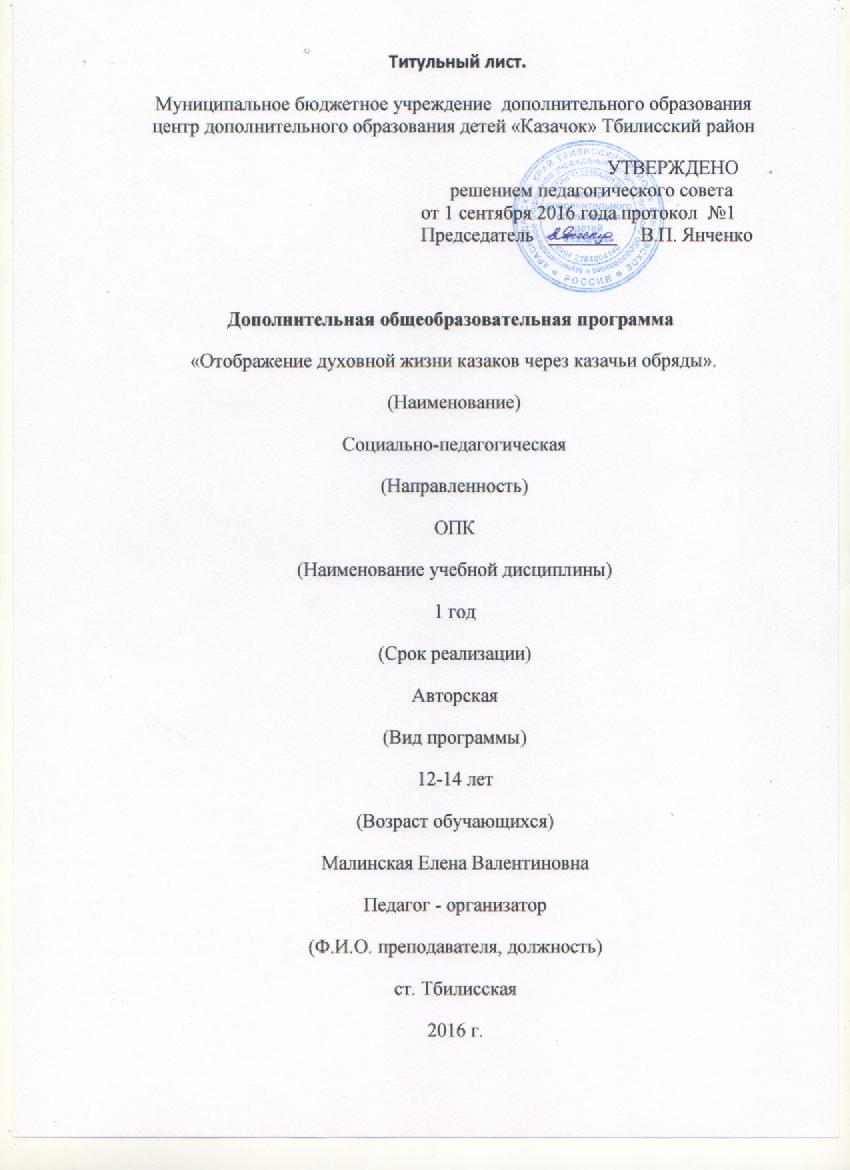                         ПОЯСНИТЕЛЬНАЯ ЗАПИСКА Программа «Отображение духовной жизни казаков через казачьи обряды» имеет социально-педагогическую направленность. В целях эффективного использования историко-культурных традиций кубанского казачества в гражданско-патриотическом и духовно-нравственном воспитании подрастающего поколения Краснодарского края Законодательное Собрание Краснодарского края утвердили закон «Об утверждении  Концепции государственной политики Краснодарского края в отношении кубанского казачества» Постановление
Законодательного Собрания Краснодарского края
от 23 марта 2011 г. N 2493-П.
 Изменения в общественной жизни современной России повлекли за собой необходимость пересмотра как самой структуры образования, так и тематики изучаемых проблем. В связи с дальнейшим развитием, все более и более важное значение приобретает региональный компонент в изучении обычаев и традиций казаков. Казак не может считать себя казаком, если не знает и не соблюдает традиции и обычаи казаков. Краснодарский край – это казачий край, а «казак без веры не казак». На протяжении веков казаки не мыслили себя вне Православной Церкви, их духовное возрастание неизменно было связано с традицией христианского воспитания.Учитывая эти обстоятельства, разработана данная программа, ориентированная не только на изучение духовной жизни казаков, но и на возрождение и воплощение  в жизнь их обычаев и традиций. В образовательной программе был использован и структурирован личный опыт за несколько лет работы в качестве педагога – организатора в классах казачьей направленности. Новизна программы заключается в том, что в ней демонстрируются  аспектные возможности межпредметных связей, позволяющих формировать в единстве содержательные, операционные и мотивационные компоненты учебной деятельности. Данная программа знакомит обучающихся с обычаями, традициями, культурой, бытом казаков Кубани; охватывает литературный, фольклорный, исторический материал; помогает формировать личность, способную к успешной социализации; создаёт обогащённую духовную среду; способствует самореализации индивидуальности ребенка. Программа состоит из нескольких разделов, тесно связанных между собой.Актуальность данной образовательной программы заключается в том, что сегодня в условиях обретения политической свободы, демократизации жизни России идет сложный, противоречивый процесс возрождения казачества. Актуальной становится проблема формирования национального этнического самосознания, научного исторического мировоззрения подрастающего поколения, которое может стать духовным стержнем возрождения России.Данная образовательная программа педагогически целесообразна, т.к. казачье образование базируется на православных ценностях и на традициях казаков.Цель: прививать интерес к основам православной культуры, к обычаям и традициям своих предков, развивать и воспитывать нравственную и духовную личность.Обучающие задачи:-научить ребенка видеть духовно - нравственный  контекст  окружающих его вещей; -дать целостное знание об особенностях кубанского казачества, показать его как органичную часть российского общества;-способствовать  активной мотивации  в познавательной деятельности и практическом  использовании  полученных знаний;-сформировать устойчивый интерес в изучении истории, религии  и культуры края, района, станицы;-cформировать навык публичных выступлений;-учащиеся узнают об одежде и веровании казаков, их семейных традициях, знакомятся с казачьим языком – диалектом.-формирование интеллектуально-духовного менталитета;-сформировать  уважение к другим  культурам, готовность понимать и принимать  систему  иных ценностей.Развивающие задачи:-развивать уверенность  в реализации личностных качеств;-содействовать  раскрытию  творческого потенциала, творческой самореализации;  -способствовать активизации собственного опыта, ценностно-ориентированного поведения;-развивать коммуникативные навыки;-развивать  способность к эстетическому  созерцанию и сопереживанию;-развивать  потребность в самостоятельном  освоении окружающего мира путем изучения  культурного  наследия  наших предков.Воспитательные:-воспитывать чувство гордости, уважения и сопричастности судьбам жителей Краснодарского края;   -воспитывать целеустремленность, самореализацию, самосовершенствование;-воспитывать  культуру общения,   чувств,  творческого взаимодействия;  воспитывать  активную жизненную позицию. Программа составлена на основе знаний возрастных, психолого-педагогических и физических особенностей детей подросткового возраста. Работа с детьми строится на взаимосотрудничестве, на основе уважительного, искреннего и тактичного отношения к личности ребенка.Программа рассчитана на детей от 12 до 14 лет, желающих повысить уровень знаний по основам православной культуры,  и применение этих знаний в различных ситуациях.Продолжительность образовательного процесса – 1 год.В обучении используется групповая форма организации занятий.
Для групповых занятий характерна общность осваиваемой темы для всей группы обучающихся.Реализовать цели и задачи помогут различные формы и методы: лекции, практические работы, театрализованные представления, творческие задания, самостоятельный поиск, экскурсии. Используемые формы и методы дают возможность обучающимся самостоятельно искать пути решения возникающих проблем, повышать интерес к творчеству, к знаниям.Ожидаемые результаты.В ходе реализации программы «Отображение духовной жизни казаков через казачьи обряды» учащиеся к концу года обучения:-получат целостное знание о кубанском казачестве, рассмотрят его как органичную часть российского общества, а посредством того - человечества в целом;-научатся использовать активные  формы  деятельности  в обстановке информационно-насыщенной работы;  -будут стремиться к  раскрытию  творческого потенциала, к творческой самореализации;  -сравнивать, находить общее между прошлым и настоящим в жизни казаков;-самостоятельно анализировать различные исторические источники;-давать характеристики  явлениям, событиям, деятелям, используя информацию, полученную из разных источников;-обобщать знания, полученные из различных источников, делать выводы, подтверждать их примерами;-будут иметь чувство гордости, уважения и сопричастности судьбам жителей Краснодарского края, станицы Тбилисской;  -будут стремиться к самореализации, самосовершенствованию.-будет развита  способность к эстетическому  созерцанию и сопереживанию;-будет воспитана  культура общения,   чувств,  творческого взаимодействия.-будет сформировано  уважение к другим  культурам, готовность понимать и принимать  систему  иных ценностей;-будет развита активизация собственного опыта, ценностно-ориентированного поведения;-будет сформирована  активная жизненная позиция.Для оценки знания обучающихся используются следующие формы контроля: написание рефератов, презентации, опрос, викторины, игровые, конкурсные программы, и др.СОДЕРЖАНИЕ ПРОГРАММЫОсенние праздники, традиции и обряды.Обряд «Обучение казачат грамоте».  Воспитание начиналось, чуть ли не с младенческого возраста. Свято соблюдалась заповедь: «Чти отца своего и матерь твою, да благо ти будет, и будешь долговечен на земли». Детей учили чтению молитв перед сном, при пробуждении, до и после принятия пищи. С пяти лет они обязаны были знать молитвы «Отче наш», «Царю небесный», «Пресвятая троица» и другие. Не всегда учебный год в школах начинался 1 сентября, да и школа была не всегда. В старину детей начинали учить с 14 декабря в день святого пророка Наума. Все работы в поле и на огороде закончились, и можно было отпустить детей на учёбу.Усекновение главы Иоанна Предтечи (11 сентября).Святая Церковь чтит Иоанна Предтечу выше всех святых после Богоматери.Ирод Антипа получил от императора Августа в управление Галилею. У него была законная жена, дочь аравийского царя Арефы. Ирод оставил ее и сожительствовал с Иродиадой, женой своего брата. Пророк Иоанн неоднократно обличал его, но царь не посмел причинить ему зла, так как почитал Иоанна Крестителя как пророка и боялся народного гнева. Все же святой Иоанн Креститель был посажен в темницу царем Иродом.В день своего рождения Ирод устроил богатый пир, на котором перед гостями плясала Саломия, дочь Иродиады. Она так угодила этим Ироду, что он поклялся перед гостями дать ей все, чего бы она ни попросила. Саломия пошла к матери за советом. Иродиада научила дочь просить голову святого Иоанна Крестителя. Ирод опечалился: он боялся гнева Божиего за убийство пророка, но не мог нарушить неосторожной клятвы.Иоанну Крестителю отрубили голову и отдали Саломии. По преданию, голова продолжала обличать Ирода и Иродиаду. Неистовая Иродиада исколола язык пророка булавкой и закопала голову в нечистом месте. Но Иоанна, жена царского домоправителя Хузы, тайно взяла святую главу, положила в сосуд и погребла ее на Елеонской горе, в одном из поместий Ирода. Тело святого Иоанна Крестителя взяли его ученики и погребли его. Божий гнев обрушился на тех, кто решился погубить пророка. Саломия переходила зимой реку Сикорис и провалилась под лед. Она висела телом в воде, а голова ее находилась надо льдом. Подобно тому, как она некогда плясала ногами по земле, теперь она, словно пляшущая, производила беспомощные движения в ледяной воде. Так она висела до тех пор, пока острый лед не перерезал ее шеи. Голову ее, отрезанную острой льдиной, принесли Ироду и Иродиаде, как некогда принесли им голову Иоанна Предтечи, а тело ее так и не нашли. Аравийский царь Арефа в отмщение за бесчестие своей дочери — жены Ирода четверовластника — двинул свои войска против нечестивого царя и нанес ему поражение. Римский император Гай Юлий Цезарь Калигула (37-41 гг.) в гневе сослал Ирода вместе с Иродиадой в заточение в Галлию, а потом в Испанию. Там они были поглощены разверзшейся землей.Через много лет после казни Иоанна Крестителя, когда земля, в которой покоился сосуд со святою главой Предтечи, перешла в собственность благочестивому вельможе Иннокентию, этот сосуд был обретен при строительстве церкви, Иннокентий узнал о величии святыни по бывшим при этом чудесам и знамениям. Но перед своей кончиной, боясь как бы святыня не была поругана иноверцами, он снова скрыл ее в том же месте.Прошло много лет, церковь, построенная Иннокентием, пришла в запустение. Во время правления императора Константина Великого двум инокам, пришедшим на поклонение в Иерусалим, дважды явился святой Иоанн Креститель и указал место нахождения своей честной главы. Откопав святыню, иноки положили ее в мешок из верблюжьей шерсти и отправились домой, но по дороге встретили незнакомого горшечника, которому доверили нести драгоценную ношу. Тогда горшечнику явился сам Предтеча и велел бежать от нерадивых иноков вместе с ношей. В семье горшечника честная глава хранилась и передавалась из поколения в поколение в запечатанном сосуде, пока ею не завладел священник Евстафий, зараженный ересью арианства. Пользуясь чудодейственной силой, исходившей от главы, он совратил множество людей в ересь. Когда же его кощунство открылось, он бежал, закопав святыню в пещере близ Емессы, надеясь впоследствии снова забрать ее. Но Бог этого не допустил. В пещере поселились благочестивые иноки, и возник монастырь.Рождество Пресвятой Богородицы (21 сентября). Отношение к женщине.В городе Назарете проживала праведная и благочестивая супружеская пара - Иоаким и Анна. Вся их жизнь была проникнута любовью к Богу и к людям. Иоаким и Анна дожили до глубокой старости, но детей не имели, что очень огорчало их. Несмотря на старость, Иоаким и Анна не переставали просить у Бога, чтобы Он послал им дитя. При этом они дали обет - посвятить младенца на служение Богу.Каждый еврей в то время надеялся, что через своё потомство может стать участником в царстве Христа Спасителя. Поэтому каждый еврей, не имеющий детей, был в презрении у других, так как это считалось великим наказанием Божиим за грехи.Однажды Иоаким принес в Иерусалимский храм дары Господу Богу, но первосвященник не захотел принять эти дару, поскольку Иоаким был бездетен. В это время Анна, бывшая дома, тоже услышала, что первосвященник в храме отказался принять их дары. Анна узнала также, что муж ее Иоаким, скорбя и плача, ушел в пустыню, и сама заплакала.После этого Анна пошла в свой сад, и сев под лавровым деревом, вздохнула и, взглянув на небо полными слез глазами. Вверху дерева было свито гнездо в котором пищали маленькие птенцы. Анна подумала: «Даже птицы имеют детей, а у нас нет такого утешения в старости». Вдруг пред ней предстал архангел Гавриил, сказавший: «Ты зачнешь и родишь Дочь, благословенную, превыше всех. Через Неё получат благословение Божие и все земные народы. Через Неё будет дано всем людям Спасение. Имя Ей будет Мария».Одновременно ангел явился в пустыне и Иоакиму. Он сказал: «Иоаким! Бог услышал твою молитву, и Он благоволит даровать тебе Свою благодать. Твоя жена Анна зачнет и родит тебе Дочь, которая будет радостью для всего мира. Вот тебе знак, что я говорю тебе правду: иди к храму в Иерусалим, и там, у Золотых ворот, найдешь свою супругу Анну, которой я сказал то же самое».Потрясенный Иоаким поспешил в Иерусалим к храму. Там Иоаким увидел Анну, молящуюся Богу у Золотых ворот, и рассказал ей об ангеле. Анна также рассказала Иоакиму об увиденном и услышанном о рождении Дочери - Марии. Помолившись Богу супруги вернулись в свой дом.За терпение, великую веру и любовь к Богу и друг к другу Господь послал Иоакиму и Анне великую радость. Спустя 9 месяцев Анна родила Дочь – Марию. О рождестве Богородицы радовались небо и земля. По случаю рождения Марии Иоаким принес Богу большие дары и жертвы, получил благословение первосвященника, священников и всех людей за то, что удостоился благословения Божия. Потом Иоаким устроил в своем доме большой пир, где все веселились и славили Бога. Святая Церковь называет Иоакима и Анну Богоотцами, потому что от их Пресвятой дочери Марии родился Спаситель - Иисус Христос.Прославляя Рождество Пречистой Богоматери, разрешившее от неплодства ее родителей, мы должны стремиться к разрешению от неплодства душ наших, чтобы нам не устами только восхвалять преславное Рождество Божией Матери, но и на деле стараться не в себя, а в Бога богатеть, принося плод святости и жизни вечной. Уважительное отношение к женщине – матери, жене, сестре обуславливало понятие чести казачки, честь дочери, сестры, жены – по чести и поведению женщины мерилось достоинство мужчины. В семейном быту взаимоотношения между мужем и женой определялось согласно христианского учения (священного писания). «Не муж для жены, а жена для мужа». «Да убоится жена мужа». При этом придерживались вековых устоев – мужчина не должен вмешиваться в женские дела, женщина – в мужские. Обязанности были строго регламентированы самой жизнью. Кто и что в семье должен делать – четко разделено. Считалось за позор, если мужчина занимался женскими делами. Строго придерживались правила: никто не имеет права вмешиваться в семейные дела. Кто бы ни была женщина, к ней надо было относиться уважительно и защищать ее – ибо женщина – будущее твоего народа. Характерный пример защиты женщины описан в повести казачьего писателя Гария Немченко. В 1914 году, утром по станице Отрадной проскакал казак с красным флагом, оповещая войну. К вечеру Хоперский полк уже двигался в походной колонне к месту сбора. Вместе с полком, естественно, ехали провожающие – старики и женщины. Одна из женщин управляла лошадью, запряженную в бричку, и проехала одной стороной колес по помещичьему полю. Один из офицеров, известный на весь полк по фамилии Эрдели, подъехал к женщине и хлестнул ее за это плетью. Из колонны выехал казак и срубил его. Такие были казаки, так свято чтили свои обычаи. Обычай не допускал, чтобы женщина присутствовала на сборе (круге) даже для разрешения вопросов ее личного характера. За нее с ходатайством выступал или представлял прошение или жалобу отец, старший брат, крестный или атаман. В казачьем обществе женщины пользовались таким почитанием и уважением, что в наделении ее правами мужчины не было необходимости. Практически в прошлом ведение домашнего хозяйства лежало на матери- казачке. Казак большую часть жизни проводил на службе, в боях, походах, на кордоне и пребывание его в семье, станице было кратковременным. Однако, главенствующая роль как в семье, так и в казачьем обществе принадлежало мужчине, на котором лежала главная обязанность материального обеспечения семьи и поддержания в семье строгого порядка казачьего быта. Воздвижение Креста Господня (27 сентября).Традиции поведения и празднования Воздвижения у линейных казаков: запрет на работу, «крестование» жилища, запрет ходить в поле, лес.Полное название праздника — Воздвижение Честного и Животворящего Креста Господня. В этот день православные христиане вспоминают два события.Как говорит Священное Предание, Крест был обретен в 326 году в Иерусалиме. Произошло это около горы Голгофы, где был распят Спаситель.И второе событие — возвращение Животворящего Креста из Персии, где он находился в плену. В VII веке его вернул в Иерусалим греческий император Ираклий.Оба события объединяло то, что Крест перед народом воздвигали, то есть поднимали. При этом обращали его ко всем сторонам света по очереди, чтобы люди могли поклониться ему и разделить друг с другом радость обретения святыни.Воздвижение Креста Господня — двунадесятый праздник. Двунадесятые праздники догматически тесно связаны с событиями земной жизни Господа Иисуса Христа и Богородицы и делятся на Господские (посвященные Господу Иисусу Христу) и Богородичные (посвященные Божией Матери). Крестовоздвижение — Господский праздник. В 326 году император Константин Великий решил во что бы то ни стало найти утраченную святыню — Крест Господень. Вместе со своей матерью, царицей Еленой, он отправился в поход на Святую Землю.Раскопки было решено проводить рядом с Голгофой, так как у иудеев был обычай закапывать орудия казни рядом с местом ее совершения. И, действительно, в земле нашли три креста, гвозди и доску, что была прибита надо головой распятого Спасителя. Как говорит Предание, к одному из крестов прикоснулся болящий человек и исцелился. Так император Константин и царица Елена узнали, какой из крестов — тот самый. Они поклонились святыне, а затем патриарх Иерусалимский Макарий стал показывать ее народу. Для этого он встал на возвышение и поднимал («воздвигал») Крест. Люди поклонялись Кресту и молились: «Господи, помилуй!». В 614 году Персидский царь завоевал Иерусалим и разграбил его. Среди прочих сокровищ он забрал в Персию Древо Животворящего Креста Господня. Святыня пребывала у иноземцев четырнадцать лет. Лишь в 628 году император Ираклий одержал победу над персами, заключил с ними мир и вернул Крест в Иерусалим.Как складывалась дальнейшая судьба святыни, историки точно не знают. Кто-то говорит, что Крест находился в Иерусалиме до 1245 года. Кто-то, что его разделили на части и разнесли по всему миру.Сейчас часть Креста Господня покоится в ковчеге в алтаре греческого храма Воскресения в Иерусалиме.Покров Пресвятой Богородицы (14 октября).Семейно-бытовые обряды и ритуалы, связанные с праздниками, «вязание колодок», наблюдение за приметами погоды ни зиму («Каковы Покрова – такова и зима»).Согласно преданию, в конце 9-ого века столицу Византии Константинополь осадило вражеское войско. Захватчики стояли у стен и готовились ворваться в город. Жители собирались в храмах, молитвы стали их единственной надеждой на избавление от страшной участи.В церкви на окраине города в драгоценном ковчеге сберегалось облачение Богоматери. В эту церковь часто заходил и блаженный Андрей. Происхождением из славянин, он служил у византийского вельможи. Как-то в один из дней Андрей долго, несколько часов, возносил свою молитву к Господу в храме вместе со своим другом Епифанием. И тут явилось прекрасное видение – от дверей храма шла Пресвятая Богородица. Она преклонила колени, молилась вместе с сонмом ангелов, проливая слезы, а потом сняла с себя большое головное покрывало (омофор) и простерла его над собравшимися в церкви людьми — в знак защиты и покровительства.Предание гласит о том, что свершилось чудо — жители Константинополя стали невидимыми для врагов, заставили их снять осаду и покинуть город. Таким образом, чудесное покровительство Богородицы не только помогло одолеть неприятеля, но и стало надеждой для последующих поколений христиан.На Руси почитание Покрова Пресвятой Богородицы началось с 12-ого века. Родоначальником этой традиции считается князь Андрей Боголюбский. Он славился благочестием, считал блаженного Андрея своим покровителем и живо интересовался всеми подробностями его жизнеописания. В память о явлении Богородицы князь Андрей возвел храм Покрова-на-Нерли. Сейчас он известен всему миру как шедевр русского зодчества. Тем самым князь как бы отдал Русь под защиту небесной владычицы. Обряд «Сватовство».Чаще всего родители сами объявляли сыну свою волю в выборе невесты и отправлялись на смотрины. В доме невесты заводили разговоры о ее красоте, уме и трудолюбии. По зову матери появлялась одетая по-домашнему невеста, держа в руках поднос с кубками вина. Она угощала пришедших и скромно отходила в сторону. Гости расхваливали вино, пили умышленно медленно, чтобы дать возможность жениху рассмотреть невесту. Потом невесту уводили и спрашивали, понравился ли ей жених. А жениха спрашивали о невесте. Обряд «Казачья свадьба».Свадьбы обычно устраивали осенью или зимой, когда казаки освобождались от полевых работ, но иногда и весной, чтобы к началу весенних полевых работ в семье была еще одна работница. Свадебный обряд в духовной культуре  казачества занимает, пожалуй, центральное положение. В день свадьбы невеста просыпалась раньше всех, будила подруг и причитала о своей горькой судьбе. Потом девушки несли жениху подарок невесты — свадебную рубаху. Важно было застать его в постели и надеть на него дар непременно с застегнутыми пуговицами, что давало возможность дольше мучить жениха и получить хороший выкуп. Как правило, откупался жених от подружек цветами, конфетами, духами и помадой. Помимо этого, девушки получали свадебное платье, туфли и спешили в дом наряжать невесту. Кудри — основной элемент прически.  Делали их так: брали большой толстый гвоздь, накаляли его на жару, натирали о кусок сала и накручивали на него волосы. Завитки укладывали в несколько рядов вокруг лба и закрепляли сверху венком — этот символ девичьей чистоты хранился всю жизнь, а казачки, повторно вступавшие в брак, не надевали венок и фату. Остальные волосы заплетали в косу.
  Платье невесты могло быть белым, голубым или нежно-розовым. В свадебном наряде казачки обязательно присутствовал белый искусственный цветок, который прикалывали к платью, такой же цветок был на костюме жениха. Чтобы уберечь невесту от дурного глаза, в подол ее платья закалывали крест-накрест с четырех сторон иголки без ушек из непочатой пачки, иногда за пазуху с той же целью клали кусочки ладана. В качестве украшений служили кольца, серьги, бусы. Наряд жениха включал в себя военный казачий костюм, дополненный поясом с кинжалом, сапогами со скрипом и шапкой-кубанкой.Отношение к  родителям, к старшим, к гостям.Почитание родителей, крестного и крестной было не просто обычаем, а внутренней потребностью заботой о них сына и дочери. Сыновний и дочерний долг перед родителями считался исполненным после того, когда будут справлены поминки сорокового дня, после ухода их в мир иной. Крестная мать помогала родителям готовить к будущей замужней жизни девочку-казачку, приучала ее к домашнему хозяйству, рукоделию, бережливости, труду. На крестного отца возлагалась главной обязанностью подготовка казачонка к службе, причем за военную подготовку казака спрос с крестного отца был большим, чем с родного отца. Авторитет отца с матерью был не просто непререкаем, а настолько почитаем, что без благословения родителей не начинали никакую работу, не принимали решения по наиболее важным делам. Характерно, что этот обычай сохранен в казачьих патриархальных семьях до сегодняшнего дня. Артист-певец с мировым именем Шахматов рассказывает, что у его 90-летнего отца 8 сынов, которые начинают свой рабочий день с получения родительского благословения. Не почитание отца с матерью считались за большой грех. Без согласия родителей и родни, как правило, не решались вопросы создания семьи: родители принимали самое непосредственное участие в ее создании. Развод у казаков в прошлом являлся редчайшим явлением. В обращении с родителями и вообще со старшими соблюдались сдержанность, вежливость и уважительность. На Кубани обращались к отцу, матери только на «Вы» – «Вы, мама», «Вы, тату». Старшинство являлось жизненным укладом казачьей семьи и естественной необходимостью повседневного быта, что скрепляло семейные и родственные узы и помогало в формировании характера, которого требовали условия казачьей жизни. Уважение старшего – одно из главных обычаев казаков. Отдавая дань уважения к прожитым годам, перенесенным невзгодам, казачьей доли, наступающей немочи и неспособности постоять за себя – казаки при этом всегда помнили слова священного Писания: «Перед лицом седого вставай, почитай лицо старца и бойся Бога своего – Я Господь Бог ваш». Обычай уважения и почитания старшего по возрасту обязует младшего, прежде всего, проявлять заботу, сдержанность и готовность к оказанию помощи и требовать соблюдения некоторого этикета (при появлении старика все должны были встать – казаки при форме приложить руку к головному убору, а без формы – снять шапку и поклониться). В присутствии старшего не разрешалось сидеть, курить, разговаривать (вступать без его разрешения) и тем более – непристойно выражаться. Считалось непристойным обгонять старика (старшего по возрасту), требовалось испросить разрешение пройти. При входе куда-либо первым пропускается старший. Неприличным считалось младшему вступать в разговоры в присутствии старшего. Старику (старшему) младший обязан уступить дорогу. Младший должен проявлять терпение и выдержку, при любых случаях не прекословить. Слова старшего являлись для младшего обязательными. При общих (совместных) мероприятиях и принятии решений обязательно испрашивалось мнение старшего. При конфликтных ситуациях, спорах, раздорах, драках слово старика (старшего) являлось решающим и требовалось немедленное его исполнение. Вообще у казаков и особенно у кубанцев уважение к старшему являлось внутренней потребностью на Кубани даже в обращении редко можно услышать – «дед», «старый» и прочее, а ласково произносится «батько», «батьки». Уважение к старшему прививалось в семье с ранних лет. Дети знали, кто из них в отношении кого старше. Особенно почиталась старшая сестра, которую до седых волос младшие братья и сестры величали няней, нянькой, так как она заменяла им занятую домашней работой мать. Безмерное уважение к гостю обуславливались тем, что гость считался посланцем Божьим. Самым дорогим и деланным гостем считался незнакомый из дальних мест, нуждающийся в приюте, отдыхе и опеке. В шутливой казачьей застольной песне – частушке «Ала-верды» наиболее точно выражено почитание гостя: «Нам каждый гость дается Богом, какой бы не был он среды, хотя бы в рубашке убогом – ала-верды, ала-верды». Заслуженно подвергался презрению тот, кто не оказывал уважения гостю. Независимо от возраста гостя, ему отводилась лучшее место за трапезой и на отдыхе. Считалось неприличным в течение 3-х суток спрашивать гостя, откуда он и какова цель его прибытия. Даже старик уступал место, хотя гость был моложе его. У казаков считалось за правило: куда бы он ни ехал по делам, в гости, никогда не брал еды ни для себя, ни для коня. В любом хуторе, станице, поселке у него обязательно был дальний или близкий родственник, кум, сват, деверь или просто сослуживец, а то и просто житель, который встретит его, как гостя, накормит и его, и коня, на постоялых дворах казаки останавливались в редких случаях при посещении ярмарок в городах. К чести казаков, этот обычай и в наше время не претерпел особых изменений. В сентябре 1991 г. когда руководство Казахстана во главе с Назарбаевым отказало в приеме казаков в гостиницах, прибывших в город Уральск по случаю празднования 400-летия службы Яицких казаков государству Российскому, несколько сот казаков были разобраны по казачьим семьям и приняты с присущим казачьим гостеприимством. В сентябре 1991 года при поездке в г. Азов на празднование юбилея Азовского сидения группа казаков из 18 человек остановилась на привал у родственников сотника Г.Г. Пелипенко в станице Октябрьской (в прошлом Ново-Михайловка) и не были отпущены до тех пор пока не были накормлены наваристым кубанским борщем, домашней снедью под чарку горилки и были предупреждены, что на обратном пути не вздумали не заехать и не рассказать о празднике. Казачье гостеприимство давно было известно не только историкам, но и простому люду. Одно из воспоминаний современников, хранившихся ныне в архиве, говорит: «Я служил 2 года в Богуславе (ныне Херсонская область), а оттуда недалеко казачьи рыбные заводы. Бывало, придешь на завод, а тебя даже не спросят, что ты за человек, а тотчас: дайте-ка поесть казаку и чаркой водки попотчует, может быть, он пришел издалека и устал, а когда поешь, еще и предложат отдохнуть, а потом только спросят: «Кто таков? Не ищешь ли работу? – Ну, – скажешь, – ищу. – Так у нас есть работа, приставай к нам». Наравне с гостеприимством казаки отличались необыкновенной честностью. Как свидетельствует католический священник Китович, в Сечи можно было оставить на улице деньги, не опасаясь, что они могут быть похищены. Накормить и угостить своим вином прохожего считалось священным долгом каждого казака.Недостатки казака. Особенности казачьей архитектуры. Были в характере казаков и недостатки, большей частью унаследованные от предков. К примеру, не могли удержаться, чтобы не побалагурить, послушать рассказы других, да и самим рассказать о подвигах товарищей. Бывало, что в рассказах этих они и прихвастнут, и прибавят что-то от себя. Любили казаки, вернувшись из заморского похода, шикануть свои нравом и убранством. Отличались они беспечностью и беззаботностью, не отказывали себе в питие. Француз Боплан писал о казаках: «В пьянстве и бражничестве они старались превзойти друг другу, и едва ли найдутся во всей христианской Европе такие беззаботные головы, как казацкие, и нет на свете народа, который мог сравниться в пьянстве с казаками. Однако во время похода объявлялся «сухой закон», отважившегося напиться немедленно казнили. Но и в мирное время быть с водкой запанибрата могли только рядовые казаки, для «начальных людей», кто по существу руководит казачеством, пьянство считалось серьезным недостатком. Среди атаманов всех уровней пьяниц не было, да и быть не могло, ибо им тут же было бы отказано в доверии. Были, конечно, в среде казачества, как и в каждом народе, люди с темным прошлом – разные убийцы, преступники, проходимцы, но никакого влияния они оказывать не могли, им приходилось либо в корне меняться, либо принимать лютую казнь. Всему миру было известно, что законы у казаков, особенно у запорожцев, чрезвычайно строги и расправа быстра. Особые военно-исторические и природно-климатические условия на Дону выработали у казаков особый тип строительства жилых и хозяйственных построек. Донские казачьи станицы имели архитектурные отличия от других населённых пунктов российской империи.
С. Номикосов на период конца XIX века так описывает внешний вид и планировочные особенности казачьих построек низовых станиц: «Жилища в казачьем населении Области весьма характерны. Казаки называют свои дома куренями. Это домики городской архитектуры снаружи, с оригинальным внутренним расположением. Казачий дом весьма характерен. Он всегда снабжён рундуком - род навеса на столбах или крытого балкона, по большей части с той стороны дома, где находится входная дверь; если нет рундука, то во всяком разе есть открытое крылечко с перильцами…
На конструкцию традиционного казачьего жилища повлияла речная культура Нижнего Дона и Прикавказья, одинаковыми приемами строительства  Первые поселения возникали в плавнях – речных камышовых зарослях, где землянку не выкопаешь – вода близко. Стены плели из двух рядов прутьев или камыша, а пространство между ними для тепла и прочности заполняли землей. Крыша была, безусловно, камышовая, с отверстием для выхода дыма. Но жить в таких сооружениях можно было тоже не везде. Широкие, многокилометровые разливы рек требовали особых построек – свайных. Черты свайной постройки легко читаются в современном казачьем жилище.
Современный курень – двухэтажный, "полукаменный", то есть первый этаж – кирпичный (прежде – саманный, из кирпича–сырца), второй - деревянный. Чем дальше на север, тем первый этаж ниже. Первый этаж, как правило, не жилой, а хозяйственный. Считалось, что "жить нужно в дереве, а припасы хранить в камне". Слово "курень" означает "круглый", еще шире – "гармоничный", расположение комнат в таком доме шло по кругу.                                Зимние праздники и обряды.Введение во храм Пресвятой Богородицы (4 декабря). Женщина-казачка.  Святые родители Пречистой Девы просили у Бога ребенка и дали обет посвятить родившегося чадо свое служению господа. А когда Марии исполнилось 3 года, родители торжественно повели ее в Храм. В шествии принимало участие много девочек с зажженными в руках свечами и песнопениями. Деву Марию на церковном пороге встретил первосвященник Захария и удивился как она сама, без посторонней помощи, поднялась к входу в Храм. По особому внушению божьему священник ввел ее в Святая святых – самое священное место в Храме, куда он сам мог входить только один раз в году. Пресвятая Дева пробыла в Храме до 15-летнего возраста, готовясь к исполнению своего служения – делу спасения Мира. Девушки-казачки пользовались полной свободой и росли вместе со своими будущими мужьями. Чистота нравов, за которой следила вся казачья община, была достойна лучших времен Рима, где для этого избирались из самых благонадежных граждан особые цензоры. До первой половины 16 века еще сохранялось веяние востока – власть мужа над женой была неограниченной. В конце 17 века хозяйки, особенно пожилые, стали уже приобретать большое влияние в домашнем быту и частенько одушевляли беседы старых рыцарей своим присутствием, а когда те увлекутся в беседе – и своим влиянием. Казачки в большинстве своем – тип красавиц, веками сложившийся как естественный отбор из плененных черкешенок, турчанок и персиянок, поражал и поражает своей миловидностью и привлекательностью. В своей повести «Казаки» уже в первой половине 19 века Л.Н. Толстой писал: «Красота женщины-казачки особенно поразительна соединением самого чистого типа черкесского лица с могучим сложением северной женщины. Казачки носят одежду черкесскую – татарскую рубаху, бешмет, чувяки, но платки завязывают по-русски. Щегольство, чистота и изящество в одежде и убранстве хат составляют привычку и необходимость жизни». К чести женщины-казачки-хозяйки следует отнести их заботливость о чистоте своих жилищ и опрятность их одежды. Эта отличительная черта сохраняется и до сего времени. Таковы были матери, и воспитательницы грозных казаков старого времени.Обряд «Рождение мальчика – казака».Казаки верили, что родители будущего ребенка не должны сквернословить (чтобы не накликать беды), ругаться между собой (чтобы не родился казак бабой), драться (чтобы не родился ребенок хилым и трусливым).Счастье входило в дом с рождением сына. На третий день после рождения гости (родственники малыша с обеих сторон) приносили подарки: стрелу на хороший зубок (чтобы мог самостоятельно правильно решать все задачи и проблемы); патрон с порохом (чтобы все у него спорилось, ладилось); лук (чтобы стал хорошим воином – настоящим казаком). Родителям не разрешалось плакать над малышом (чтобы прожил долгую и благородную жизнь). Казаки ценили семейную жизнь и к женатым относились с большим уважением, и только постоянные военные походы заставляли их быть холостыми. Развратников холостые казаки в своей среде не терпели, наказывались развратники смертью. Рожденного младенца холостые казаки (принявшие обет безбрачия) нянчили все, и, когда у него появлялся первый зубок, все непременно приходили смотреть его, и восторгам этих закаленных в боях воинов не было конца. Казак рождался воином, и с появлением на свет младенца начиналась его военная школа. Новорожденному все родные и друзья отца приносили в дар на зубок ружье, патроны, порох, пули, лук и стрелы. Эти подарки развешивались на стене, где лежала родительница с младенцем. По истечению сорока дней после того, как мать, взяв очистительную молитву, возвращалась домой, отец надевал на ребенка портупею от шашки, придерживая шашку в своей руке, сажал на коня и потом возвращал сына матери, поздравлял ее с казаком. Когда же у новорожденного прорезывались зубы, отец и мать сажали его вновь на лошадь и везли в церковь служить молебен Ивану-воину. Первыми словами малютки были «но» и «пу» – понукать лошадь и стрелять. Военные игры за городом и стрельба в цель были любимыми занятиями молодежи в свободное время. Эти упражнения развивали меткость в стрельбе, многие из казаков могли на значительном расстоянии выбить пулей монету, зажатую между пальцев. Трехлетние дети уже свободно ездили на лошади по двору, а в 5 лет скакали по степи. Рождество Христово (7 января). Обряд «Колядки».  В канун Рождества – Сочельник 6 января пищу не разрешалось принимать до появления первой звезды, поскольку она знаменует рождение Спасителя мира.  Колядовать начинали с рождества и до самого крещения. По улицам ходили «ряженные» и распевали щедровки да колядки. Одевались кто, как мог – в цыган и барышень, ведьм и кикимор, леших и чертей. Колядовщики ходили от дома к дому и желали хозяевам счастья и здоровья. Святые вечера, несмотря на холодное время года, проходили с весельем и шумом, даря всем радость и праздничное настроение. А что же еще необычного в Святые вечера? В святочные праздники под старый новый год на Кубани обычно ходили «посевать»с зерном или просом. Этот обычай имел свою особенность «ряженые» приводили в дом «козу», которая обязательно должна была «пободать всех домочадцев». Это было признаком благополучия и удачи в новом году. Посевать – значит желать счастья и богатства, благополучие дому и семье. Основные ритуально значимые события Рождества: приготовление обрядовых рождественских блюд (кутья, узвар), ношение кутьи (рождествование), колядование.Обрезание Господне. Старый Новый год (14 января).Ритуальные новогодние убранство дома (куреня). Обряд щедрования. «Хождение с Мыланкой» (ряженье). Посевание.На восьмой день после Своего Рождества Господь наш Иисус Христос, по ветхозаветному закону, принял обрезание, установленное для всех младенцев мужского пола в знамение Завета Бога с праотцем Авраамом и его потомками При совершении этого обряда Божественному Младенцу было дано Имя Иисус, возвещенное Архангелом Гавриилом еще в день Благовещения Пресвятой Деве Марии. По толкованию отцов Церкви, Господь, Творец закона, принял обрезание, являя пример, как людям следует неукоснительно исполнять Божественные установления. Господь принял обрезание для того, чтобы никто впоследствии не мог усомниться в том, что Он был истинным Человеком, а не носителем призрачной плоти, как учили некоторые еретики (докеты). В Новом Завете обряд обрезания уступил место таинству Крещения, прообразом которого он являлся. Свидетельства о праздновании Обрезания Господня в Восточной Церкви восходят к IV веку. Канон празднику написан преподобным Стефаном Савваитом. Вместе с обрезанием, воспринятым Господом как знамение Завета Бога с людьми, Он получил и Имя Иисус (Спаситель) как печать Своего служения делу спасения мира. Эти два события, совершившиеся в самом начале земной жизни Спасителя, напоминают христианам, что они вступили в Новый Завет с Богом и "обрезаны обрезанием нерукотворенным, совлечением греховного тела плоти, обрезанием Христовым". Само имя христианина свидетельствует о вступлении человека в Новый Завет с Богом.Крещение Господне (19 января). Обряд «Первый постриг казака».Завершение зимнего Святочного цикла. Основные ритуально значимые события Крещенского праздника: голодная кутья, проводы кутьи, первое (церковное) водосвятие, Иордань (второе водосвятие на реке), святочные ряжения, святочные гадания.Праздник установлен в память о евангельском событии, когда 30-летний Иисус Христос крестился от Иоанна Предтечи в водах Иордана. Крестившись от Иоанна, Христос исполнил "правду", то есть верность и послушание заповедям Божьим. Святой Иоанн Предтеча принял от Бога повеление крестить народ в знак очищения грехов. Как человек, Христос должен был "исполнить" эту заповедь и, следовательно, креститься от Иоанна. Этим Он подтвердил святость и величие действий Иоанна, а христианам на вечное время дал пример послушания воле Божьей и смирения.Своим крещением в Иордане спаситель положил начало таинству крещения - одному из семи главных церковных таинств, через которое человек как бы заново рождается для жизни во Христе. Трехкратное погружение (каждого верующего во Христа) в таинстве Крещения изображает смерть Христову, а исхождение из воды – приобщение тридневному Его Воскресению.Праздник Крещения называют еще Богоявлением, потому что при Крещении Господа было явление всех Лиц Святой Троицы: Голос Бога Отца свидетельствовал о Сыне, Сын Божий крестился от рук Иоанна в реке Иордан, а Дух Святой в виде голубя сошел на Сына.Еще этот праздник называется днем Просвещения и праздником Светов, потому что Бог есть Свет и явился просветить "седящих во тьме и сени смертней" и спасти по благодати падший человеческий род. В древней Церкви был обычай крестить оглашенных в навечерие Богоявления, так как Крещение и является духовным просвещением людей.   Мальчиков от 2 до 7 лет особым образом стригли и затем садили на отцовского коня. Обряд включал в себя также молебен, общее празднование и пир, во время которого чествовали родителей. На Дону такие постриги могли осуществляться задолго до наступления годовалого возраста. Отец надевал на ребёнка саблю, сажал на коня и ножницами постригал волосы в кружок, после этого возвращал сына матери со словами: «Вот тебе казак». У оренбургских казаков такие постриги приобрели характер развернутого ритуала, поэтапно оформлявшего взросление. После первого пострига, через 2-4 года устраивался праздник первых штанов, их обычно дарил старший в роду мужчина. С этого момента крёстный начинал обучать мальчика военному искусству, приучать к верховой езде. Данный обряд показывает не только структуру и значимость казачьей семьи в процессе социализации, но и переход его из ритуальной сферы в профессиональную (военное дел) и социохозяйственную, связанную с усвоением мальчиком мужских хозяйственных функций. Этот ритуал сохранил изначальную семантику в казачьем фольклоре. Сегодня воспитательный потенциал казачьей семьи и станичных традиций, по мнению специалистов, раскрывается также, начиная с 3-5 летнего возраста.Сретение Господне (15 февраля).«Закличка» весны». Ритуально-обрядовая сторона праздника, связанная с наблюдением примет на хорошую и плохую погоду весной и летом.В этот день – сороковой день по Рождестве Христовом – Пресвятая Богородица, следуя ветхозаветному закону, принесла Младенца Иисуса в иерусалимский храм, чтобы посвятить Его Богу.В храме Младенец Иисус был встречен праведным старцем Симеоном – одним из образованнейших людей своего времени. По преданию, он был одним из семидесяти переводчиков Пятикнижия с еврейского на греческий язык. Когда праведный Симеон переводил книгу пророка Исаии, он дошел до слов: «Се Дева во чреве приимет и родит Сына» – и усомнился: разве дева может родить? Он хотел уже вставить вместо слова «Дева» слово «жена», как вдруг ему явился ангел и, удержав за руку, сказал, что Симеон не умрет, пока не увидит исполнения пророчества.Богоприимец Симеон взял Богомладенца на руки, и, благословив Его, пророчествовал о Спасителе: «Ныне отпущаеши раба Твоего, Владыко, по глаголу Твоему с миром: яко видеста очи мои спасение Твое, еже еси уготовал пред лицем всех людей: свет во откровение языком, и славу людей Твоих Израиля».Этими словами Симеон с радостью говорит: «Теперь Ты, Владыко, отпускаешь меня, раба Твоего (из этой жизни в другую), по слову Твоему, с миром, потому что глаза мои увидели то спасение, которое Ты приготовил для всех людей».Пресвятой Деве праведный Симеон предсказал будущее о Христе и Ее страданиях у Креста Сына: «Се лежит Сей на падение и на восстание многих в Израиле и в предмет пререканий, и Тебе Самой оружие пройдет душу, да откроются помышления многих сердец».Тут же, в храме, была благочестивая вдова Анна пророчица, восьмидесяти четырех лет, служившая Богу постом и молитвою день и ночь. И она узнала Спасителя и славила Господа, и говорила о Нем всем в Иерусалиме.Конь у казака. Обряд «Воспитание небом».В 7, 10 и 17 лет казаки всенародно показывали свои военные умения. В эти годы мальчикам дарили шапки и оружие. С 17 лет казаки проходили специальную военную подготовку, принимали участие в учениях, а с 21, будучи совершеннолетними, они уже воевали. Чтобы из мальчика вырос настоящий казак, его неоднократно в младенчестве прикладывали к коню, сажали на коня, обучали джигитовке, меткой стрельбе из оружия. Мальчиков обучали слушать и подражать языку птиц и животных. С помощью этого языка казачек должен был уметь передавать своим информацию о численности и расположении вражеских войск.Не принято было у яицких казаков иметь боевого (строевого) коня-кобылицу.У терских казаков при выезде казака из дома коня седлала и подводила к казаку жена, сестра, а иногда и мать. Они и встречали, коня расседлывали, при необходимости и следили, чтоб конь полностью остыл, прежде чем его поставят в конюшню к пойлу и корму.У кубанцев перед выездом из дома на войну коня казаку подводила жена, держа повод в подоле платья. По старому обычаю, она передавала повод, приговаривая: «На этом коне уезжаешь, казак, на этом коне и домой возвращайся с победой». Приняв повод, только после этого казак обнимал и целовал жену, детей, а нередко и внучат, садился в седло, снимал папаху, осенял себя крестным знамением, привставал на стремена, взглянув на чистую и уютную белую хату, на палисадник перед окнами, на вишневый сад. Потом нахлобучивал папаху на голову, огревал нагайкой коня и карьером уходил к месту сбора.Вообще у казаков культ коня преобладал во многом над другими традициями и поверьями.Перед отъездом казака на войну, когда конь уже под походным вьюком, жена вначале кланялась в ноги коню, чтобы уберег всадника, а затем родителям, чтобы непрестанно читали молитвы о спасении воина. Тоже повторялось после возвращения казака с войны (боя) на свое подворье.При проводах казака в последний путь за гробом шел его боевой конь под черным чепраком и притороченным к седлу его оружием, а уже за конем шли близкие.Честь казачья. Казачьи заповеди.Добрая слава о казаках распространялась по всему миру, их стремились пригласить на службу и французские короли, и германские курфюсты, но особенно соседние православные народы. В 1574г. молдавский господарь Иван пригласил к гетману Смирговскому, преемнику Ружинского, просить помощь против турок. В таком деле единоверным братьям, конечно, отказу быть не могло. Смирговский выступил в Молдавию с небольшим отрядом в полторы тысячи казаков. Сам господарь с боярами выехал навстречу гетману. В знак радости молдаване палили из пушек. После знатного угощенья казачьим старшинам поднесли серебряные блюда, полные червонцев, причем было сказано: «После дальнего пути вам нужны деньги на баню». Но казаки не захотели принимать гостинцы: «Мы пришли к вам, волохи, не за деньгами, не для жалованья, а единственно затем, чтобы доказать вам нашу доблесть и сразиться с неверными, коли к тому будет случай» - ответили они озадаченным молдаванам. Со слезами на глазах Иван благодарил казаков за их намерение.Казачьи заповеди. 1.      Честь и доброе имя для казака дороже жизни        Береги честь смолоду, достоинство сохраняй в любой обстановке. Имей волю признать свою неправоту. Если надо, побори сам себя. Оказывая уважение другим.        Не унижай себя. Не завидуй другим и не держи зла в сердце своем. Не будь гордецом; и в мыслях не допускай, что ты выше других казаков. Никого не поучай свысока, посмотри вначале на себя.        Будь доброжелателен, но не льстив. Имей широкую душу. Удары судьбы встречай стойко. Совершив позорный поступок, имей силу воли принять крайнее решение. 2.      Казаки все равны в правах: помни: «нет ни князя, ни раба, но все рабы Божии!».         Казаки равны как в правах, так и в ответственности за содеянное, независимо от общественного положения, образования и прошлых заслуг. Решение, принятое на Сборе - закон для всех.        Совершеннолетнего казака никто не может лишить слова, кроме командира в строю. Любой казак может быть избран на любую должность. Для сохранения единства Казачества казак не должен состоять в политических партиях.3.      По тебе судят обо всем казачестве         Не совершай дурных поступков и удерживай от них других.        Будь честен и правдив, не бойся пострадать за правду. Пусть не прельщают тебя ни корысть, ни стяжательство, ни бесчестные доходы, ни сиюминутная слава. Не поддавайся губительным страстям. Не увлекайся спиртным, табак тоже не на пользу ни тебе, ни окружающим. Избегай сквернословия.        Знай: мат еще в ХШ веке придумали враги русского  народа для оскорбления наших Матерей и Веры. Будь примером в жизни своей и защити обиженного, помоги страждущему, накорми голодного, не дай упасть слабому духом и телом.4.      Служи верно своему народу, а не вождям        Казачество свое главное  предназначение видит в  служении народу и Росси и ради их благоденствия, а не для собственной корысти и славы. Казак за это готов пролить кровь свою, но «не сотвори себе кумира и подобия его!».5.      Держи слово. Слово казака дорого.        Казак! Помни, что каждое твое слово - это слово твоего народа, слово Казачества. Выпустишь слово - не поймаешь. Говори, да не проговаривайся, ибо спроста сказанное не спроста слушано. Стойкость чести в слове.6.      Чти старших, уважай старость.        Помни! Без одобрения стариков ни одно важное решение Атамана не может быть исполнено. Власть же стариков – не от силы, а от авторитета и мудрости. Прислушивайся к  слову бывалых и избежишь многих ошибок. Каждого старика почитай Отцом своим, а не престарелую казачку – Матерью.7.  Держись веры предков, поступай по обычаям своего народа.        Если сомнению коснулись твоей души и ты не знаешь, как поступить, - поступай по обычаю своего народа и Вере предков. Помни! Казачий обычай всегда скреплял семью, общину и все Казачество.7.      Погибай, а товарища выручай.Так было всегда у казаков. Взаимная выручка – основа казачьего братства. Как ты посмотришь в глаза матери товарища, которого мог спасти и не спас?....8.      Будь трудолюбив - не бездействуй.        Каждый казак должен стремиться к тому, чтобы он и его семья жили в достатке и не протягивай руку с криком «Дай!». Живи своим трудом. Презирай  праздность. Любое дело должно «гореть» в твоих руках.9.      Береги семью свою и служи ей примеромСемья – святыня брака. Никто не имеет права вмешиваться в жизнь семьи без ее просьбы. Семья – основа казачьего общества. Глава семьи – отец, с него и спрос за все. Отец! Добейся в семье авторитета и взаимопонимания.Воспитай детей своих честными, смелыми, добрыми, отзывчивыми, бескомпромиссными в борьбе со злом, преданными Отчизне. Воспитай их казаками. Дай детям достойное образование. Казак обязан оберегать женщину, защищать ее честь и достоинство. Этим ты обеспечишь будущее своего народа. Казак не имеет права вмешиваться в женские дела. Чти мать свою и отца.КАЗАКОМ НАДО РОДИТЬСЯ!КАЗАКОМ НАДО СТАТЬ!КАЗАКОМ НАДО БЫТЬ! Обряд «Широкая Масленица» (февраль-март).    Издавна любят у нас в народе и весёлую шумную Масленицу – проводы зимы и встречу весны. Во время Масленицы устраивают игры, пляски, катание на санях, мастерили соломенную куклу. По древнему поверью, это должно принести хороший урожай. Самое главное угощение – румяные, аппетитные блины, пышные караваи хлеба и любимые кубанские вареники. Основные ритуально значимые события Масленицы: приготовление традиционного масленичного угощения, «вязание колодок», масленичные игры и развлечения.Весенние праздники, традиции и обряды.Обряд «Рождение девочки – казачки» (март).Рождение девочки не праздновалось так широко, как рождение мальчика. Торжество было тихое, домашнее. От самого рождения девочку воспитывали женственной, хозяйственной. С малолетства ей внушали, что главное в жизни — спокойная душа и чистое сердце, что женское счастье состоит в крепкой семье, достатке и детях. Принимая роды, мамки-няньки «смывали с дочурки заботы и болезни» с песнями и пожеланиями. По обычаю казаков, чтобы жизнь у дочурки была сладкой, отец ел специально для него приготовленную соленую, перченую кашу, политую горчицей. И есть ее он должен был не морщась, без слез, со словами: «Чтобы доченьке родной меньше досталось!». Когда девочка делала первый шаг, ей дарили первый бантик (ленточки), гребешок и платочек (в церковь ходить). Девочки с детства помогали маме по дому: убирать, нянчить младших, пасти коз и выгонять птицу на озеро. Когда девочка достигала зрелости, становилась девушкой, дед покупал ей серебряное колечко и дарил со словами: «Ты теперича не дите, а барышня, и вести себя должна благочинно». С рождения родители собирали дочери приданое, а с момента «сговора» она вместе с подругами готовила его сама.Приветствие казаков (март).В качестве приветствия друг друга казаки слегка приподнимали головной убор и с рукопожатием справлялись о состоянии здоровья семьи, о положении дел. Казачки кланялись мужчине на его приветствие, а между собой обнимались с поцелуем и беседой.
При подходе к группе стоящих и сидящих, казак снимал шапку, кланялся и справлялся о здоровье – “Здорово, казаки!”, “Здорово дневали”, ”Здорово бывали, казаки!” или “Здоровенько булы казаки!”. Казаки отвечали – “Слава Богу”. В строю, на смотрах, парадах полковых и сотенных построениях на приветствия казаки отвечали согласно воинского устава: “Здравия желаю, господин…!”.
При исполнении Гимна, края, войска согласно Уставу снимали головные уборы.
При встрече, после долговременной разлуки, а также при прощании, казаки обнимались и прикладывались щеками. Целованием приветствовали друг друга в Великий праздник Воскресения Христова, на Пасху, причем целование допускалось только среди мужчин и отдельно – среди женщин.
Среди казачьей детворы, да и среди взрослых, было принято здороваться (приветствовать) даже незнакомого человека, появившегося в хуторе или станице.
Дети и младшие по возрасту казаки как к родным, знакомым и незнакомым обращались, называя “дядя”, “тетя”, “тетка”, “дядька” и, если знали, называли имя. К пожилому казаку(казачке) обращались: “батя”, “батько”, “диду”, “баба”, “бабуня”, “бабушка”, добавляя, если знали, имя.
При входе в хату (курень) крестились на образа, мужчины предварительно снимали шапку, тоже делали и при выходе.
Извинения за допущенную оплошность произносили со словами: “Простите меня, пожалуйста”, “Прости, ради Бога”, “Прости Христа ради”. Благодарили за что-либо: “Спасибо!”, “Храни тебя Господь”, “Спаси Христос”. На благодарение отвечали: “На здоровье”, “Не за что”, “Пожалуйста”. Благовещение Пресвятой Богородицы (7 апреля).Семейно бытовые обряды и ритуалы на Благовещение у линейных казаков: запрет на работу, наблюдение за поведением птиц, водосвятие на родниках, первое купание в реке.Благовещение Пресвятой Богородицы — в этот день Деве Марии явился  архангел Гавриил и возвестил Ей о грядущем рождении Иисуса Христа — Сына Божьего.Вход Господень в Иерусалим. Вербное воскресение (9 апреля).Все четыре евангелиста повествуют о Входе Иисуса Христа в Иерусалим за несколько дней до крестных страстей Его. Когда после чудесного воскрешения Лазаря Иисус Христос за шесть дней до Пасхи собрался для празднования ее идти в Иерусалим, то многие из народа с радостным чувством последовали за Иисусом, готовые сопровождать Его с торжественностью, с какою в древние времена на Востоке сопровождали царей. Первосвященники же иудейские, негодуя на Иисуса за то, что Он возбуждал к Себе необыкновенное почитание в народе, задумали убить Его, а также и Лазаря, «потому что ради него многие из Иудеев приходили и веровали в Иисуса».Светлое Воскресенье Христово. Обряд «Пасха в кубанской семье» (апрель – май).Особым событием и торжеством в народе считали Пасху – Светлое Воскресенье. Начинать рассказ об этом празднике надо с Великого поста. Ведь именно он - подготовка к Пасхе, период духовного и физического очищения. Великий Пост длился семь недель, причем каждая неделя имела свое название. Особенно важными были две последние: Вербная и Страстная. После них следовала Пасха - светлый и торжественный праздник обновления. В этот день стремились надеть все новое. Даже солнце, замечали, ликует, меняется, играет новыми красками. Обновлялся и стол, заранее готовили обрядовую пищу: красили яйца, пекли куличи (паски), жарили поросенка. Яйца красили в разные цвета: красный - кровь, огонь, солнце; голубой - небо, вода; зеленый – трава, растительность. В некоторых станицах на яйца наносили геометрический рисунок - «писанки». Обрядовый хлеб - паска, был настоящим произведением искусства. Старались, чтобы был он высоким, «голову» украшали шишками, цветами, фигурками птиц, крестами, смазывали яичным белком, посыпали цветным пшеном. Важнейшие компоненты пасхального праздника: приготовление обрядовой пищи (крашение яиц, куличи, пасха), освящение в церкви пасхальной пищи, разговление (пасхальная трапеза), «красная горка» - катание яиц, «обмен крашенками», пасхальные игры и гуляния.Кинжал у казака.  Обряд «Проводы на войну» (май).У линейных (кавказских) казаков и кубанцев считалось за позор, в прошлом, конечно, покупать кинжал. Кинжал, по обычаю, или передается по наследству, или в качестве подарка, или, как ни странно, крадется или добывается в бою. Была поговорка, что кинжалы покупают только армяне (которые скупали их для перепродажи).Уходя в поход, казаки собирались в церкви на молебен. По обычаю, брали горсть земли у церкви или на кладбище с могилы отца или матери. Землю зашивали в ладанку (расшитую сумочку с горстью земли и переписанной молитвой) и привешивали к кресту на грудь. Считалось, что это должно оградить воина от ранений и другой беды. Если казаку суждено было быть убитым, родная земля первой ложилась ему на грудь. Казак и казаки. Обряд «Встреча казака с войны» (май).Казаки в общежитии своем были привязаны друг к другу как братья, гнушались воровства между собой, но грабеж на стороне и, особенно у неприятеля, у них был вещью обыкновенной. Трусов не терпели и вообще считали первейшими добродетелями целомудрие и храбрость. Не признавали краснобайства, памятуя: «Кто развязал язык, тот вложил саблю в ножны». «От лишних слов слабеют руки» - и больше всего почитали волю. Тоскуя по родине, казак-поэт первой эмиграции Туроверов писал:Муза – только свобода и воля,Песня – только к восстанию зов.Вера – только в дикое поле.Кровь – одной лишь стране казаков.Встреча была радостным событием в жизни каждой казачьей семьи. Встречали казаков не только родные и близкие, но и все жители станицы. Казаки въезжали в станицу торжественно, один из них держал образ Святого Спасителя. Казаков встречали с хлебом-солью, затем все отправлялись в храм, где служили молебен, и казаки передавали храму принесенный дар, так как все успехи и удачи в военных делах казаки приписывали милости Божьей. Но часто в казачьем храме можно было увидеть икону Божьей Матери, украшенную жемчугом. Это казачьи вдовы клали по жемчужине на икону Богородицы в вечное поминовение убиенных мужей.Вознесение Господне. Душа казака (май).Вознесение Иисуса Христа на небо – одно из главных событий Священной истории. После Вознесения видимое земное присутствие Христа уступает место Его невидимому пребыванию в Церкви.Согласно этим повествованиям, после Своего Воскресения из мертвых Спаситель неоднократно являлся ученикам, удостоверяя их в истинности Своего телесного Воскресения, укрепляя в них веру и подготавливая к принятию обетованного Св. Духа. Наконец, повелев не отлучаться из Иерусалима и ждать обещанного от Отца, Господь Иисус Христос вывел учеников из города в Вифанию, на гору Елеон, и, подняв Свои руки, подал им благословение, а затем стал отдаляться от них и возноситься на небо. В Деяниях св. апостолов описано, что, начав возноситься, Христос был сокрыт облаком, и тогда явились «два мужа в белой одежде», которые возвестили Его Второе пришествие. Ученики же поклонились Ему и с радостью вернулись в Иерусалим, где через несколько дней на них сошел Св. Дух.Таковы были казаки старого времени: страшные, жестокие и беспощадные в боях с врагами их веры и гонителями христианства, простые и чуткие, как дети, в обыденной жизни. Они мстили туркам и крымцам за бесчеловечное обращение и угнетение христиан, за страдания плененных братьев. За вероломство, за несоблюдение мирных договоров. «Казак поклянется душою христианской и стоит на своем, татарин и турок поклянется душой магометанской и солжет» - говорили казаки, стоя твердо друг за друга. «Все за одного и один за всех», за свое древнее казачье братство. Казаки были неподкупны, предательство среди них, среди природных казаков не было. Попав в плен, тайн своего братства не выдавали и умирали под пытками смертью мучеников. История сохранила беспримерный подвиг атамана Запорожской Сечи Дмитрия Вишневецкого, который во время крымских походов попал в плен и турецкий султан приказал повесить своего злейшего врага на крюке. И повис над пропастью закрюченный под ребро русский богатырь. Несмотря на страшные муки, он славил Христа, проклинал Магомета. Рассказывают, что когда он испустил дух, турки вырезали его сердце и съели, в надежде усвоить бесстрашие Вишневецкого.Летние праздники, традиции и обряды.Казак в быту. Слово казака (июнь).Еще одна характерная деталь казачьего быта: одежду казак воспринимал, как вторую кожу тела, содержал ее в чистоте и опрятности и никогда не позволял себе носить чужую одежду. Любили казаки застолье, общение, любили и выпить, но не напиться, а попеть песни, повеселиться, поплясать. За столом у казаков горилку не разливали, а подносили на разносе (подносе) и, если кто уже перехватил «лишку», то его просто обносили, а то и отправляли проспаться. Не принято было неволить: хочешь – пей. Не хочешь – не пей, но рюмку обязан поднять и пригубить, поговорка говорила «подавать можно, неволить нельзя». Застольная песнь напоминала: «Пей, но ум не пропивай». В обиходе казачьей жизни было много и других особенностей быта, которые были порождены условиями их жизни. Нередко, особенно от людей, интересующихся прошлым (чаще от женщин) можно было услышать: «Вот вы, казаки, как дикари, никогда под ручку с женой не появлялись на улице – она идет сзади или сбоку, вы даже ребенка на руках на улице не носили» и прочее. Да, было когда-то и это, но обуславливалось заботой о женщине, чтоб не нанести ей лишний раз душевной травмы. Проводя жизнь в боях, казаки, естественно, несли потери и нередко значительные. И представьте казака, идущего в обнимку со своей любезной, а навстречу – другая молодая мать- казачка, потерявшая мужа – с одним ребенком на руках, а другой держится за подол. Что творится в душе этой казачки, когда малыш спрашивает: «Мама, а где мой батя?» По той же причине и с ребенком на руках казак не появлялся на людях. Длительный период у казаков были в обычае мужские беседы (гуляние отдельно от женщин), так и женские без мужчин. А когда собирались вместе (свадьбы, крестины, именины), то женщины садились по одну сторону стола, а мужчины – по другую. Это вызывалось тем, что под воздействием хмельного казак по отношению к чужой жене мог допустить какие-то вольности, а казаки скорые на расправу, пускали в ход оружие. Характерно: в прошлом у казаков в свадебных торжествах могли участвовать только женатые и замужние. Для неженатой молодежи отдельно проводились вечеринки и в доме жениха, и в доме невесты до основной свадьбы – это было заботой о нравственности устоев молодежи – ибо на свадьбе в торжествах и пожеланиях допускались определенные вольности. Очень был востребован культ подарков и гостинцев. Никогда казак не возвращался после долгой отлучки из дома без подарков, а при посещении гостей и в гости не ходили без гостинца. У Терских и отчасти у кубанских казаков был принят обычай: перед засылкой сватов жених кидал свою палку во двор невесты. У Яицких казаков отец невесты не справлял приданое, по договоренности уплачивал деньги – за приданое – так называемую «кладку» - отец жениха.Казаки от природы были народом религиозным без ханжества и лицемерия, клятвы соблюдали свято и данному слову верили, чтили праздники Господние и строго соблюдали посты. Народ прямолинейный и рыцарски гордый, лишних слов не любили и дела на кругу (Раде) решали скоро и справедливо. 
По отношению к своим провинившимся братьям-казакам оценка их была строга и верна, наказания за преступления – измену, трусость, убийство и воровство были жестоки: «В куль, да в воду». Убийство врага и воровство у врага за преступление не считалось. Особенно жестокие и суровые наказания были в Запорожской Сечи. Из преступлений самым великими считалось убийство товарища, братоубийцу закапывали в землю живого в одном гробу с убитым. Смертью каралось в Сечи воровство и укрывательство краденой вещи, связь с женщиной и содомской грех. Казак, вступивший в сечевое братство, принимал обет безбрачия. Казнь полагалась и просто за привод женщины в Сечь, будь даже это мать или сестра казака. Одинаково с этим каралась и обида женщины, если казак посмеет опорочить ее, ибо, как справедливо полагали «лыцари», подобное деяние к обесславлению всего войска Запорожского простирается. Смертью наказывались также те, кто творил насилие в христианских селениях, самовольная отлучка и пьянство во время похода и дерзость против начальства. 
Войсковой судья обычно исполнял роль следователя, исполнителями же приговоров всегда были осужденные, обязанные поочередно казнить друг друга. За воровство обычно приковывали к позорному столбу, где преступника забивали киями (палками) свои же товарищи. За оскорбление начальства и неотдание долга товарищу приковывали к пушке цепями и только в последнее время в Сечи за это полагалась ссылка в Сибирь. За великое воровство или как бы сегодня сказали хищение в особо крупных размерах, виновных ждала шибеница- виселица. От шибеницы можно было избавиться только в том случае, если какая-нибудь женщина или девушка изъявит желание выйти замуж за осужденного. 
Кроме шибеницы, запорожцы в редких случаях применяли заимствованный у ляхов гак (крюк), на котором осужденный подвешивался за ребро и оставался в таком положении до тех пор, пока кости его не рассыпятся. Пользовались они иногда острой палкой или колом. Таковы были нравы и обычаи старого казачества. 
Тот, кто не уважает обычаи своего народа не хранит их в своем сердце, тот позорит не только свой народ, но прежде всего не уважает самого себя, свой род, своих древних предков.Казак и богатство. Морские походы.Некоторые историки, не понимая духа казачества – идейных борцов за веру и свободу личности, упрекают их в корысти, жадности и склонности к наживе – это по незнанию.Однажды турецкий султан, доведенный до крайности страшными набегами казаков, задумал купить их дружбу выдачей ежегодного жалованья, вернее ежегодной дани. Султанский посол 1627-37годах принимал к тому все усилия, но казаки остались непреклонными и только смеялись над этой затеей, даже сочли эти предложения за оскорбление казачьей чести и ответили новыми набегами на турецкие владения. После того, дабы склонить казаков к миролюбию, султан прислал с тем же послом в подарок войску четыре золотых кафтана, но казаки с негодованием отвергли этот дар, говоря, что султанские подарки им не нужны.Морские походы или поиски казаков поражают своей смелостью и умением пользоваться всякими обстоятельствами. Буря и грозы, мрак и морские туманы являлись для них обычными явлениями и не останавливали их от достижения задуманной цели. В легких стругах, вмещающих 30-80 человек, с обшитыми камышом бортами, без компаса спускались в азовское, черное, каспийское моря, громили приморские города вплоть до Фарабада и Стамбула, освобождая своих плененных братьев-казаков, смело и дерзко вступали в бой с хорошо вооруженными турецкими кораблями, сцеплялись с ними на абордаж и почти всегда выходили победителями. Разметанные бурей по волнам открытого моря, они никогда не теряли своего пути и при наступлении затишья соединялись в грозные летучие флотилии и неслись к берегам Колхиды, или Румынии, приводя в трепет грозных и непобедимых, по тому времени, турецких султанов в их собственной столице Стамбуле. 3. День Святой Троицы (июнь).  Обряд «Святая Троица».    Праздник Святой Троицы относится к «двунадесятым» праздникам православия и являлся одним из любимых и почитаемым у казаков. Праздник Святой Троицы праздновался красочно и светло. Храмы в этот день украшались цветами и зеленью, косили траву, которой устилали пол. Церкви принимали нарядный вид, наполнялись запахами цветов и трав. В этот день в храме прихожане плели венки, трижды становясь на колени. Венки эти хранили дома, считалось, что такой венок охраняет дом от злых духов.  Украшали цветами и травой не только храмы, но и казачьи дома. Курень преображался, наполняясь запахом зеленого луга, размятой сырой травой. Обычай приносить в Троицын день в дома и храмы зелень символизирует «всеоживающую силу пресвятого и животворящего Духа». Основные структурные компоненты праздника: обряды и ритуалы, связанные с растительностью, «завивание венков», кумление (панибратство), обряды и ритуалы, относящиеся к птицам и животным, обрядовая пища и общая трапеза, обряд «крещения и похорон кукушки» троицкие игры и гуляния.Рождество Иоанна Предтечи (7 июля).В этот день верующие вспоминают, как в семье иудейского священника Захарии и его жены Елизаветы родился будущий пророк, который предскажет пришествие Мессии — Иисуса Христа, а потом крестит его в водах реки Иордан.Святых первоверховных апостолов Петра и Павла (12 июля).Святые первоверховные апостолы Петр и Павел, согласно церковному преданию, приняли святое мученичество в один день – 29 июня (12 июля).Оба апостола приняли мученическую смерть за веру — с разницей в один год.В 324 году, при императоре Константине, в обеих столицах Римской империи, Риме и Константинополе, построили первые храмы в честь Петра и Павла. С тех пор праздник стал праздноваться еще более торжественно и постепенно стал одним из самых известных православных праздников.Преображение Господне. Спасы (медовый, яблочный и ореховый)     ( август)Семейно-бытовые обряды и ритуалы, связанные с медовым, яблочным и ореховым спасами у казаков.Одним из величайших евангельских событий, ежегодно воспеваемых в христианском мире, является Преображение Господне. История праздника началась примерно в 4 веке, когда по инициативе святой царицы Елены на горе Фавор был выстроен христианский храм, освященный в честь Преображения. Как сказано в Священном писании, Сын Божий взял своих любимых учеников – Иоанна, Петра и Иакова – и взошел с ними на гору Фавор с целью помолиться Отцу Небесному. Здесь во время молитвы его лицо просветлело наподобие солнца, а одежды стали белыми как снег. При этом возле Сына Божия находились пророки Моисей и Илия, беседовавшие с ним о грядущих искупительных страданиях. Когда ученики увидели такое преображение своего Учителя, Петр, самый горячий из них, сказал: «Учитель, хорошо нам здесь находиться, давай расположим здесь три кущи (палатки) – Тебе, Моисею и Илие». После этого их окружило облако, из которого ученики услышали голос Отца Небесного, говоривший: «Это Сын Мой возлюбленный, Его слушайте». Затем видение закончилось, а Иисус Христос запретил ученикам кому-либо рассказывать увиденное, пока не произойдет Его Воскресение из мертвых. Хозяйственный уклад казаков. Обряд «Кубанская ярмарка».Земледелие и скотоводство.
Основу хозяйственной жизни казаков составляло сельское хозяйство. Земля являлась собственностью юрта станицы. Юртовая земля делилась на три главные части. Одна предназначалась для хлебопашества, другая для выпаса скота, а третья для сенокосов.
Главным предметом земледелия считалось выращивание пшеницы. Пшеница преимущественно сеялась яровая. Далее в севообороте значительное место отводилось ячменю, менее значительное ржи, просу, овсу, гороху, чечевице, гречихе.
Жители станицы занимались также овощеводством.Важную роль в хозяйстве казака отводилось скотоводству. В чистом виде казака-скотовода не было. Но тот, кто занимался земледелием, был в тоже время и скотоводом, т.к. почти каждый имел в своём хозяйстве быков, лошадей, коров, овец. Помимо того, что скот являлся основной тягловой силой.
Промыслы и ремёсла. 
Вспомогательным промыслом считалось у казаков рыболовство. В реке Дон водилось большое разнообразие рыбы. Рыбу вялили, сушили и продавали на городских рынках, что также приносило доход в семейный доход.
Казаки занимались также пчеловодством, лозоплетением.
Виноградарство.
Принято считать, что промышленное развитие виноградарства на Дону связано с Петром I. По его распоряжению в 1706 и 1722 годах вблизи станиц Раздорской и Цимлянской были заведены виноградные сады. Как следует из многочисленных архивных документов, своего наивысшего расцвета донское виноградарство достигло в XIX веке. 
Торговля.
Скотоводство было делом выгодным и необходимым в хозяйстве казака. Излишки его обычно продавались на ярмарке. Скотская ярмарка начиналась 15 августа (по старому стилю) на праздник Успения. После ее окончания, с 19 августа в станице начиналась другая ярмарка – донская, где продавались многие промышленные товары. Кроме скота, сюда привозилась материя и лесные материалы. 
Кулинария.
В старину казачья кухня не была такой изысканной, как сейчас. Умение готовить считалось не главным для казачки. Да и когда женщине было заниматься разносолами, когда на ее плечах лежало все хозяйство. К тому же нужно было досматривать за родителями мужа и воспитывать детей. Хозяин-то постоянно был то на службе (с 18 до 38 лет), то в походах.
  В старину у нас на Кубани очень любили проводить народные ярмарки. Ярмарка считалась у казаков праздником, а народная мудрость гласит: «Любая душа празднику рада!». Едет народ себя показать, на других посмотреть, да что лишнее продать. Славилась наша Кубань богатыми ярмарками. Ярмарка – это плоды труда казаков.Успение Пресвятой Богородицы (28 августа). Похороны в казачьей семье.Само слово «успение» на современный русский язык можно перевести как «смерть», но смерть не в тяжких муках и страданиях, но как легкий сон и безболезненный переход от временной земной жизни к жизни вечной.  Умершую в девичьи года девушку-казачку несли на кладбище только девушки, а не женщины и тем более не мужчины. Так отдавалась дань уважения целомудрию и непорочности. Покойника несли на кладбище на носилках, гроб покрывали темным покрывалом, а девицы – белым. Могилы копались глубокие. Сбоку от могилы выкапывалась ниша. Туда и устанавливали гроб два, а то и три казака.                       УЧЕБНО-ТЕМАТИЧЕСКИЙ ПЛАН                                            на год обученияТот, кто не уважает обычаи своего народа не хранит их в своем сердце, тот позорит не только свой народ, но прежде всего не уважает самого себя, свой род, своих древних предков.Пришло время по крупицам восстанавливать нашу казачью культуру. И первым делом необходимо восстановить культуру воспитания, вбирая опыт предыдущих поколений. В основе веры казаков лежит глубокая идея любви к ближнему, казак готов «положить душу свою за други своя». Чувство личной веры, «Бог в душе» - не мешало жить казакам по законам общинного братства. Казак умеет ценить свободу превыше всего и храбро ее защищать.Нужно заметить, что развитию качеств, необходимых для будущего воина, способствовали также детские игры и даже колыбельные песни. Однако казаки были не только воинами, но и хлеборобами.В казачьей среде высоко ценились трудолюбие, честность и справедливость, доброта, щедрость и гостеприимство. И наоборот, порицались стяжательство, воровство, жадность, жестокость.Наша работа является первым шагом для будущих исследовательских работ. Мы будем еще много узнавать нового о традициях и обычаях нашего народа. Мы полностью согласны со словами Ф.А.Щербины: «Тот, кто не уважает обычаи своего народа, не хранит их в своем сердце, тот позорит не только свой народ, но прежде всего не уважает самого себя, свой род, своих древних предков».                                         ЛитератураАлмазов Б.А., Новиков В.И, Мажола А.С. - "Казаки".Бондарь Н.И. Кубанское казачество.Бондарь Н.И. Календарные праздники и обряды кубанского казачества. - Краснодар, 2007.Жиганова С.А. Обрядовые жанры музыкального фольклора Кубани.Жиганова С.А. Формирование науки о музыкальном фольклоре Кубани (начало ХХ - начало XXI в.в.) // Итоги полевых фольклорно-этнографических исследований на Кубани: прошлое и современность: Материалы краевой научно-практической конференции 28-29 октября. - Краснодар, 2008.Ратушняк В.Н. Родная Кубань. Краснодар: ОИПЦ Перспективы образования, 2007гРудиченко Т.С. Кубанская казачья песня в историческом развитии. - Ростов-на-Дону, 2004.Савельев Е.П., Древняя история казачестваБоднева Н.А. Становление и развитие системы семейного воспитания в терском казачестве (вторая половина XIX - начало XXI вв.). Автореф. дис. … канд. пед. наук. - Белгород, 2008. – 26 с. Кононова С.Н. Воспитание подростков на традициях казачества //  Материалы десятых социально-педагогических чтений РГСУ. Ч.2. 27 марта 2007 г. - М., 2007. – С.22-23. Науменко Г.М. «Фольклорный праздник», 2000г. Орлова А.В. «Народное творчество и обрядовые праздники»,1995г. Топорков А.Л. «Традиции и обычаи казаков», 2002г.№Темасроки          Осенние праздники, традиции и обряды.          Осенние праздники, традиции и обряды.          Осенние праздники, традиции и обряды.1.Обряд «Обучение казачат грамоте».сентябрь2.Усекновение главы  Иоанна Предтечи.11 сентября3.Рождество Пресвятой Богородицы. Отношение к женщине. (21сентября)4.Воздвижение Креста Господня.(27 сентября)5.Покров Пресвятой Богородицы.(14 октября)6.Обряд «Сватовство».(октябрь)7.Обряд «Казачья свадьба».(октябрь)8.Отношение к  родителям, к старшим, к гостям.(ноябрь)9.Недостатки казака. Особенности казачьей архитектуры.(ноябрь)                Зимние праздники, традиции и обряды.                Зимние праздники, традиции и обряды.                Зимние праздники, традиции и обряды.1.Введение во храм Пресвятой Богородицы. Женщина-казачка.  (4 декабря)2.Обряд «Рождение мальчика – казака».(декабрь)3.Рождество Христово. Обряд «Колядки». (7 января)4.Обрезание Господне. Старый Новый год.(14 января)5.Крещение Господне. Обряд «Первый постриг казака».(19 января)6.Сретение Господне.(15 февраля)7.Конь у казака. Обряд «Воспитание небом».(февраль)8Честь казачья. Казачьи заповеди.(февраль)9.Обряд «Широкая Масленица».(февраль-март)             Весенние праздники, традиции и обряды.             Весенние праздники, традиции и обряды.             Весенние праздники, традиции и обряды.1.Обряд «Рождение девочки – казачки».(март)2.Приветствие казаков.(март)3.Благовещение Пресвятой Богородицы.(7 апреля)4.Вход Господень в Иерусалим. Вербное воскресение.(апрель)5.Светлое Воскресенье Христово. Обряд «Пасха в кубанской семье».(апрель – май)6.Кинжал у казака.  Обряд «Проводы на войну».(май)7.Казак и казаки. Обряд «Встреча казака с войны».(май)8.Вознесение Господне.  Душа казака.(май)             Летние праздники,  традиции и обряды.             Летние праздники,  традиции и обряды.             Летние праздники,  традиции и обряды.1.Казак в быту. Слово казака.(июнь)2.Казак и богатство. Морские походы.(июнь)3.День Святой Троицы. Обряд «Святая Троица».(июнь)4.Рождество Иоанна Предтечи(7 июля)5.Святых первоверховных апостолов Петра и Павла(12 июля)6.Преображение Господне. Спасы: медовый, яблочный, ореховый.(август)7.Хозяйственный уклад казаков. Обряд «Кубанская ярмарка».(август)8.Успение Пресвятой Богородицы. Похороны в казачьей семье.(28 августа)